Please join us in celebration of a special life, Michael Couey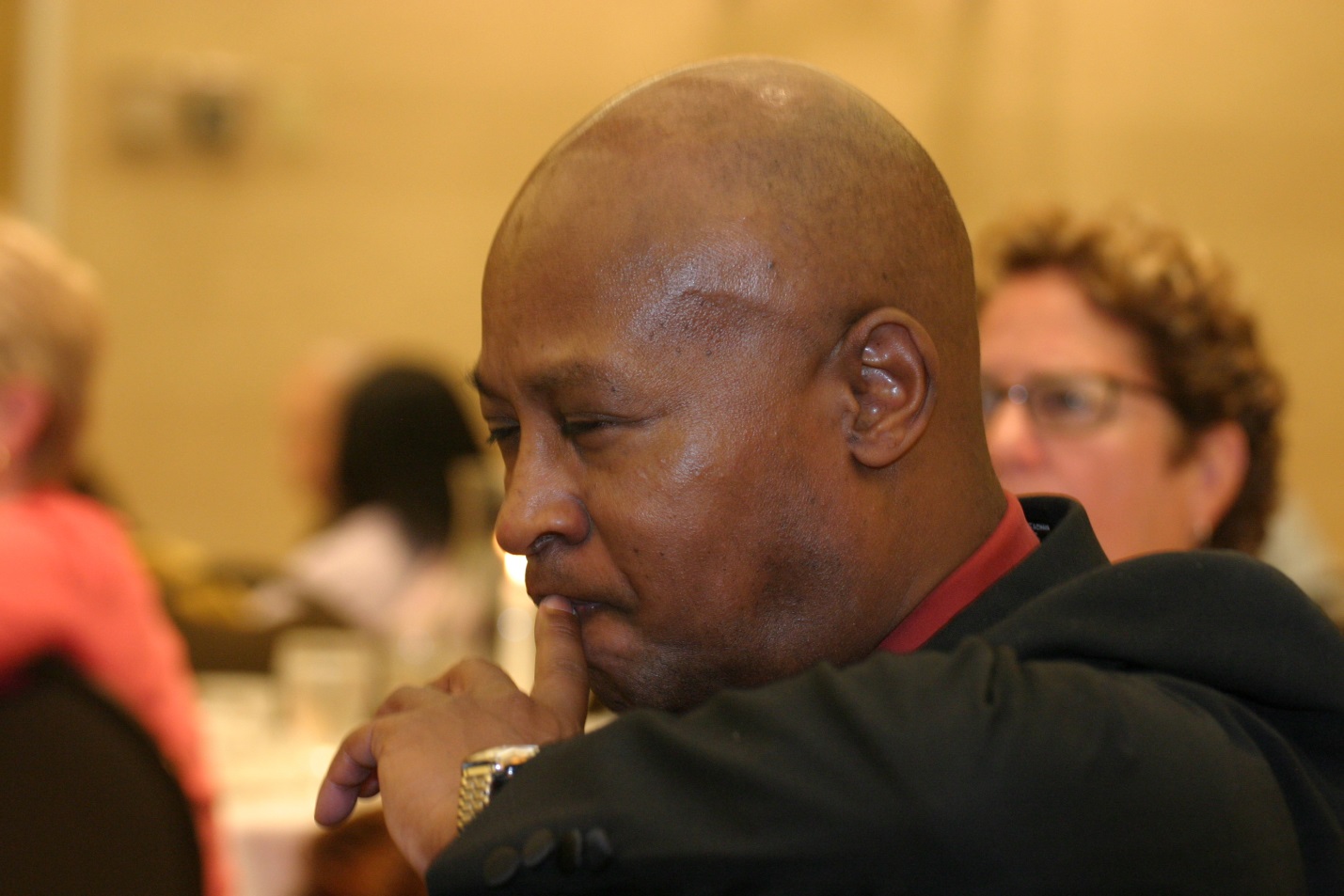 Date:			Saturday, March 8, 2014Time:			noon – 1:00 p.m.Location:		California State Capitol Building				Tenth and L Street, Room 317				Sacramento, CA 95814(Enter on L Street.  Parking is either on L Street or in the parking garage on 10th Street)